Профилактическое  мероприятие за полугодие19.12.2018 года было проведено общешкольное, отчетное на первое полугодие 2018-2019 учебного года,  профилактическое мероприятие «Мы молодые - мы духом сильны! Мы выбираем здоровье страны!»Лекция «Здоровье и жизнь - самое дорогое у человека» - социальный педагог школы-интерната Толкочева С.Ю.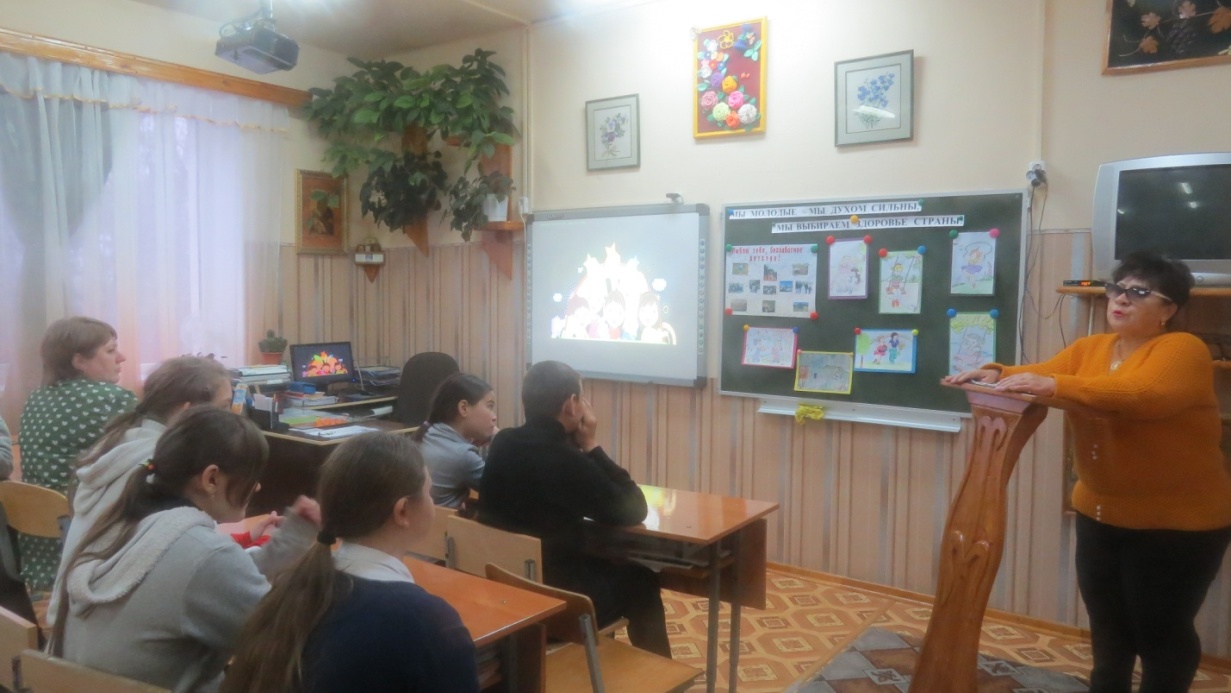 Конкур рисунков «Люблю тебя, детство!»-учитель рисования школы-интерната Дацева Ю.А.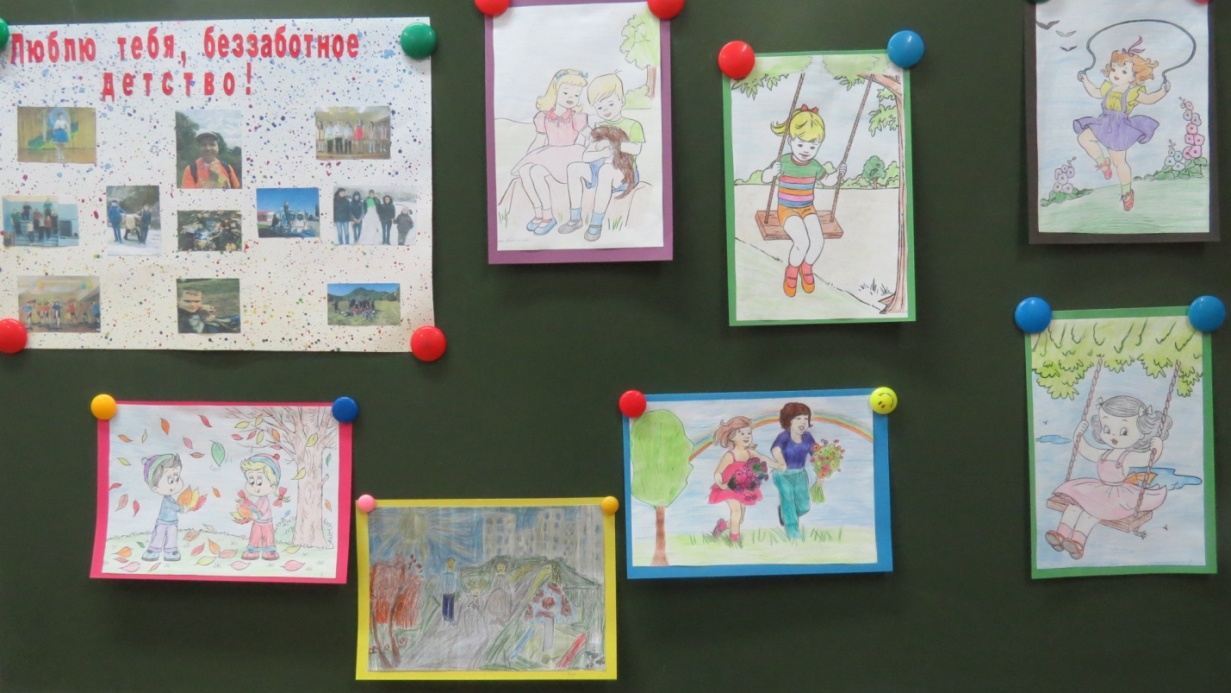 Беседа «Все о пиротехнике» - заместитель по безопасностишколы-интерната Зайцева М.Ю.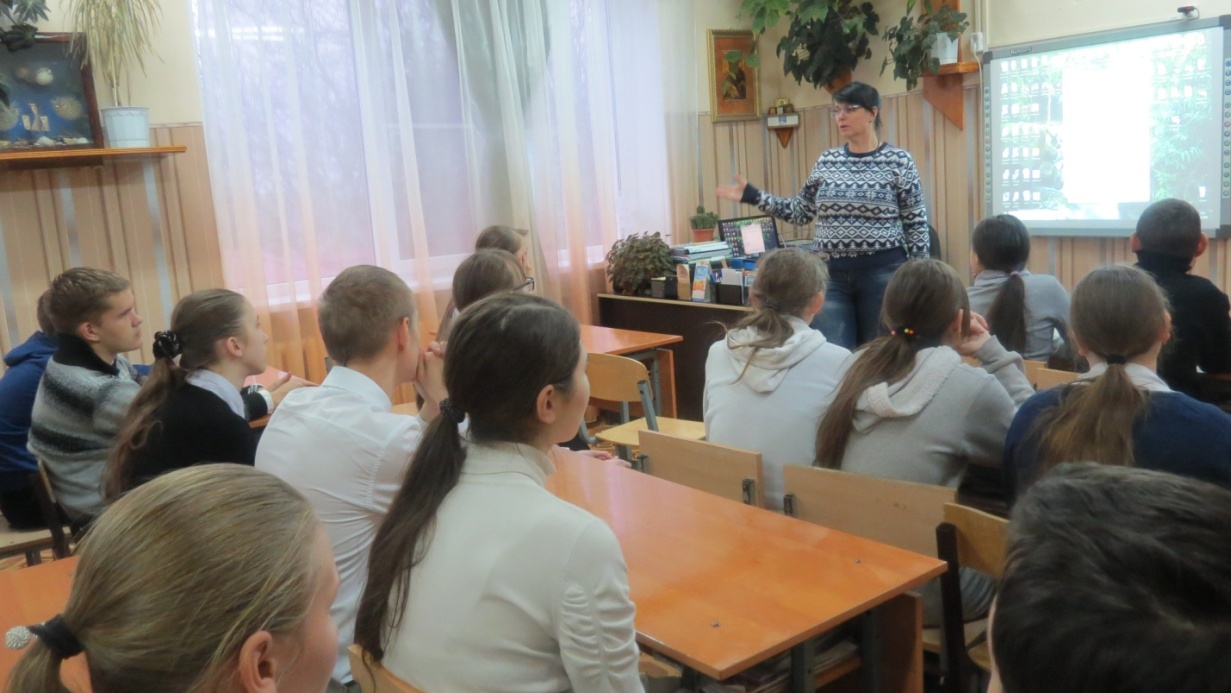 «Компьютерные игры - плюсы-минусы»-педагог-психолог школы-интерната Колесник Е.В.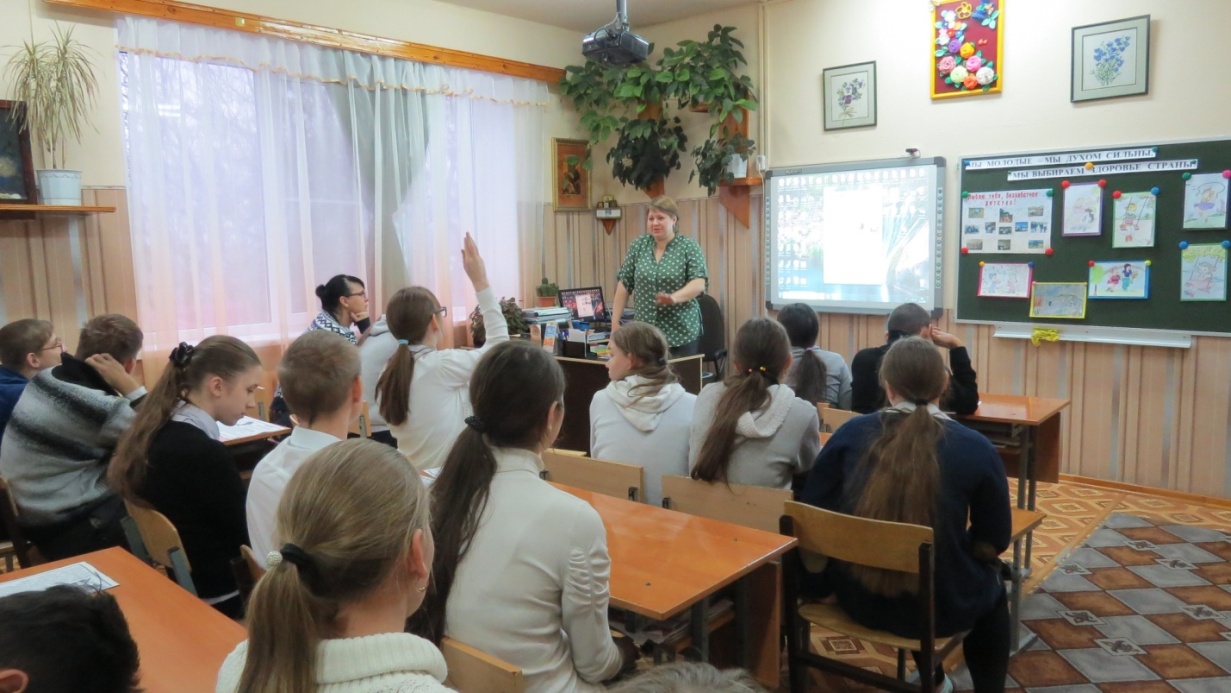 «Поведение при стихийных бедствиях» - сотрудники МЧСгорода Железноводска.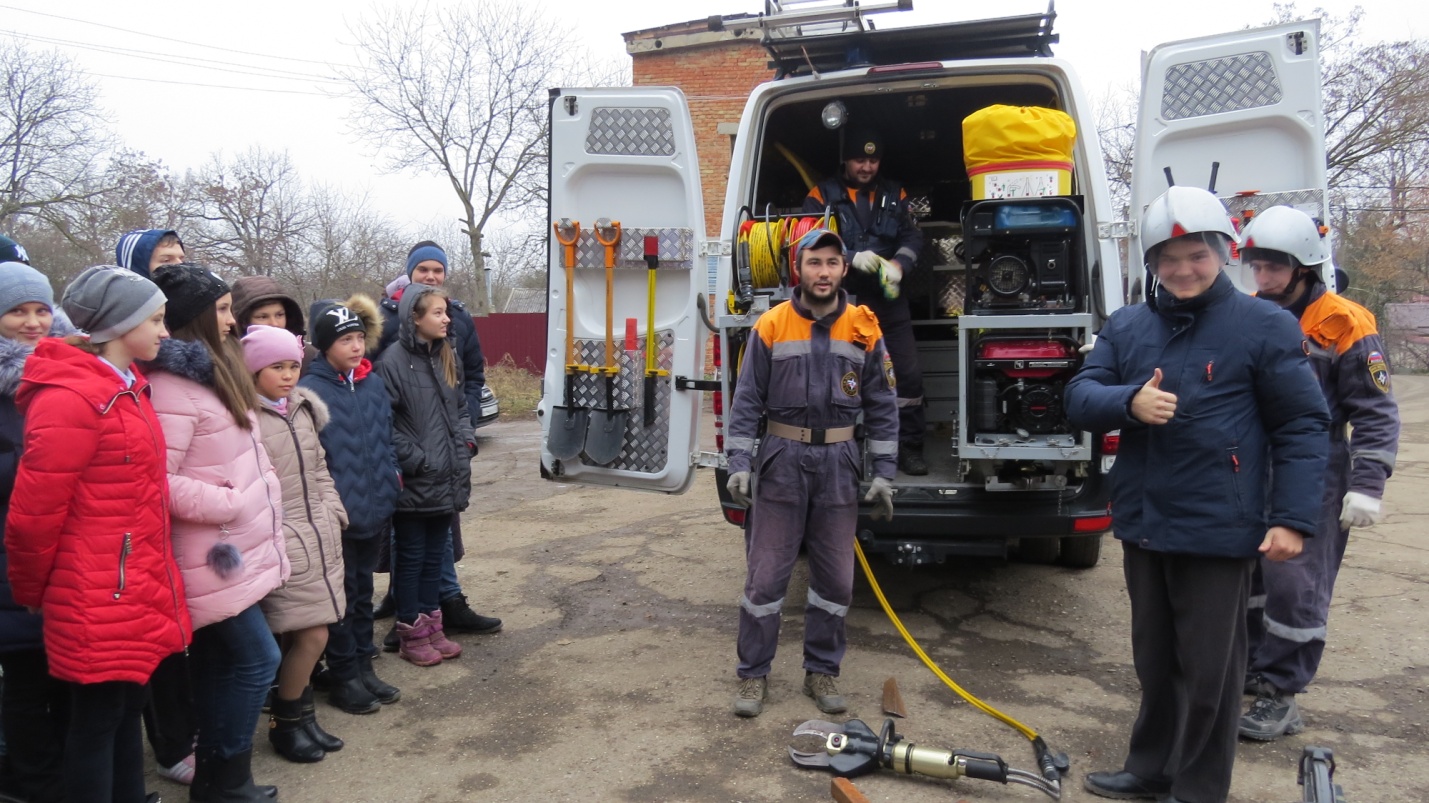 Практические занятия.